附件5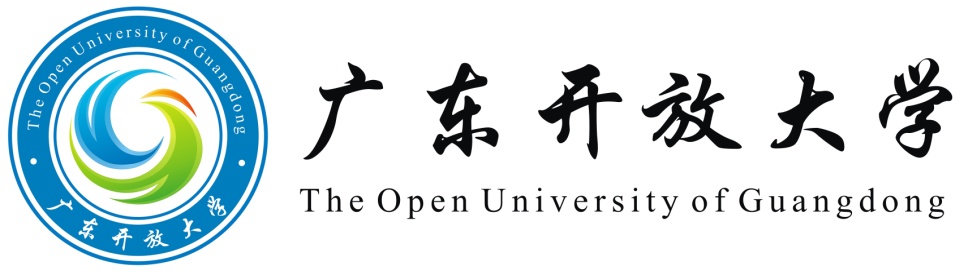 毕业论文(设计)(*论文题目应以简短、明确的词语恰当概括整个论文的核心内容，避免使用不常见的缩略词、缩写字。中文题目一般不宜超过24个字，必要时可增加副标题。外文题目一般不宜超过12个实词。*)题目：                                               年    月    日毕业论文（设计）诚信声明本人所呈交的毕业论文（设计），是在指导教师指导下进行研究工作所取得的成果，所有数据、图片资料均真实可靠。除文中已经注明引用的内容外，本毕业论文（设计）的研究成果不包含任何他人已公开发表或者没有公开发表的作品或成果。对本论文（设计）所涉及的研究工作做出贡献的其他个人和集体，均已在文中以明确方式标明。本人完全意识到本声明的法律责任由本人承担。作者签名：             日期：    年   月   日毕业论文（设计）版权使用授权声明本人完全了解广东开放大学关于收集、保存、使用毕业论文（设计）的规定，同意如下各项内容：按照学校要求提交论文（设计）的印刷本和电子版本；学校有权保存论文（设计）的印刷本和电子版，并采用影印、缩印、扫描、数字化或其它手段保存论文；学校有权提供目录检索以及提供本毕业论文（设计）全文或者部分的阅览服务，以及出版毕业论文（设计）；学校有权按有关规定向国家有关部门或者机构送交论文的复印件和电子版；在不以赢利为目的的前提下，学校可以适当复制论文的部分或全部内容用于学术活动。作者签名：             日期：    年   月   日广东开放大学本科生毕业论文（设计）开题报告一、毕业论文（设计）简介二、毕业设计（论文）过程检查指导记录三、 毕业论文（设计）答辩记录注：需要将每次答辩的记录都包含在内，如果是二次答辩，需单独增加 “毕业论文答辩”的表格。四、毕业论文（设计）成绩评定摘  要*内容字体为小四号宋体。摘要内容应概括地反映出本论文的主要内容，主要说明本论文的研究目的、内容、方法、成果和结论。要突出本论文的创造性成果或新见解，不要与引言相混淆。语言力求精练、准确，以300—500字为宜*关键词: *请输入关键词（3-5个），以分号分隔，最后一个关键词不打标点符号。关键词是供检索用的主题词条，应采用能覆盖论文主要内容的通用技术词条(参照相应的技术术语标准)。按词条的外延层次排列（外延大的排在前面）,摘要与关键词应在同一页*目  录一、	12（一）	12┊┊二、	12（一）	12	12┊┊┊┊┊┊┊参考文献	20致谢   	20附录附录标题	214(*目录由标题名称和页码组成，内容包括论文正文的各章节标题、参考文献、致谢、附录等。要求目录中的标题要与正文中的标题一致*)一、内容为小四号宋体。文字的行间距为1.5倍行距，段间距为0。（一）内容为小四号宋体。文字的行间距为1.5倍行距，段间距为0。…………二、内容为小四号宋体。文字的行间距为1.5倍行距，段间距为0。……（一）内容为小四号宋体。文字的行间距为1.5倍行距，段间距为0。……内容为小四号宋体。文字的行间距为1.5倍行距，段间距为0。…………参考文献参考文献举例如下：[1]杨志坚.中国远程高等教育发展研究报告:2012[M].北京：中央广播电视大学出版社，2013年4月:36-37[2]赵鹏,杨浩.京沪高速铁路列车开行模式的研究[J].北京交通大学学报, 2006,30(3):5-9. [3]何宇强,张好智.客运专线旅客列车开行方案的多目标双层规划模型[J].铁道学报,2006,28(5):6-10.[4]Michael R.Bussieck,PeterKreuzer.Optimal lines for railway systems[J].European Journal of OperationalResearch,1996(96),54-63. ……致  谢附  录附录A 分校（教学点）：专  业：年级：学号：姓名：指导教师：论文名称教学点专业指导教师学生姓名研究背景及意义（包含选题研究的理论意义、实践价值等）国内外同类研究概况研究内容提纲研究计划特色与创新研究背景及意义（包含选题研究的理论意义、实践价值等）国内外同类研究概况研究内容提纲研究计划特色与创新研究背景及意义（包含选题研究的理论意义、实践价值等）国内外同类研究概况研究内容提纲研究计划特色与创新研究背景及意义（包含选题研究的理论意义、实践价值等）国内外同类研究概况研究内容提纲研究计划特色与创新研究背景及意义（包含选题研究的理论意义、实践价值等）国内外同类研究概况研究内容提纲研究计划特色与创新指导教师意见指导教师意见指导教师签名年    月    日指导教师签名年    月    日指导教师签名年    月    日   广东开放大学本科生   毕业论文（设计）评审表题  目介绍毕业论文的研究内容、研究过程、研究结论等。学生签名：时间：年    月   日                              开题 指 导意见检查学生的设计开题方案或论文提纲，并对是否同意开题提出意见。指导教师签名：检查指导时间：初稿 指 导意见审阅学生论文初稿或初步设计，提出修改意见。指导教师签名：检查指导时间：修改稿指导意见审阅学生完成的设计（论文）对修改稿提出修改、完善意见。指导教师签名：检查指导时间：终稿指导意见审核学生的设计（论文）正稿，提出定稿意见，并对是否同意答辩提出意见。指导教师签名：检查指导时间：指导教师评阅成绩意见指导教师评阅成绩：指导教师签名：评阅成绩时间：毕业论文（设计）题目毕业论文（设计）题目指导教师指导教师答辩地点答辩地点答辩小组成员姓名专业技术职称所属单位答辩小组成员答辩小组成员答辩小组成员答辩小组成员答辩小组成员答辩记录答辩中提出的主要问题及学生回答问题的简要情况记录教师提出的问题：学生回答的情况：记录人签名：答辩日期：答辩中提出的主要问题及学生回答问题的简要情况记录教师提出的问题：学生回答的情况：记录人签名：答辩日期：答辩中提出的主要问题及学生回答问题的简要情况记录教师提出的问题：学生回答的情况：记录人签名：答辩日期：答辩小组意见答辩成绩：答辩主持人签名：答辩小组成员签名：答辩时间：  年  月   日答辩成绩：答辩主持人签名：答辩小组成员签名：答辩时间：  年  月   日答辩成绩：答辩主持人签名：答辩小组成员签名：答辩时间：  年  月   日指导教师评阅成绩指导教师签名答辩小组答辩成绩答辩主持人签名答辩小组二次答辩成绩若未进行二次答辩该栏填“无”答辩主持人签名毕业论文（设计）最终成绩计算方法(*50%指导教师评阅成绩+50%的毕业论文答辩成绩=毕业论文（设计）最终成绩*)(*50%指导教师评阅成绩+50%的毕业论文答辩成绩=毕业论文（设计）最终成绩*)(*50%指导教师评阅成绩+50%的毕业论文答辩成绩=毕业论文（设计）最终成绩*)毕业论文（设计）最终成绩